ПРОТОКОЛ № 5заседания комиссии по делам несовершеннолетних и защите их прав
администрации Грозненского муниципального района25.04.2019 г. 11ч.	с.Толстой-Юрт	Актовый залПрисутствовали:Председатель комиссии:	- Баудинов З.Ш.Зам. председателя комиссии: - Абдулазиев А.Ш. Ответственный секретарь:	- Пенциева Р. ВЧлены комиссии:Джамалханов А.А. - Начальник ПДН ОМВД по Грозненскомурайону;Шахмурзаева М.М. - начальник отдела опеки и попечительства;ведущий специалист ЦЗН Грозненскогорайонаюрисконсульт администрации Грозненского муниципального районаведущий специалист -эксперт отдела патриотического воспитания молодежи Министерства ЧР по делам молодежи в Грозненском муниципальном районеначальник отдела культуры;зам. гл. врача ЦРБ, педиатр;старший специалист 1-го УО Грозненского муниципального района;-директор ГБУ «КЦСОН» Г розненского района;начальник ОТ и СР Г розненского районаПриглашенные:-Закриев С.С.	- помощник прокурора района;Приглашенные родители:	Салихова Хава Умаевна, Умарова ЯхаСайпудиновна,Саламов Ислам Назирович, Ойбуев Хусейн Даудович,Успанова Зара Хасуевна,Ойбуева Тоита Зугуевна,Сайдукаева Фарида Асламбековна,Мадаева Асет Далимбековна, Дисаева Хава Сайд-Алиевна, Дашлакаев Казбек Саламбекович,Бетирова Сацита Хаспулаевна,Бакаева Хава Умаровна, Багаева Марха	Байгериевна,Бадаев	РизванМагомедович,Исламгириева Индира АбдулбакиевнаПовестка дня.Рассмотрение 15 дел об административных правонарушениях.Выступление с докладом. О работе по обеспечению отдыха, оздоровления и занятости несовершеннолетних, состоящих на учете в ПДН ОМВД, проживающих в семьях, находящихся в социально-опасном положении в летний период.( докладчик: Матаева Р.Э. - старший специалист 1-го У О Грозненского муниципального района)РазноеПо первому вопросу:Выступила: - Ненциева Р.В Сегодня мы рассматриваем 15 дел. об административных правонарушениях, все родители были оповещены, но не все явились на заседание.Выступил: - Баудинов З.Ш. - как следует из представленных доказательств в частности протокола об административном правонарушении и объяснения лица, в отношении которого ведется производство по делу об административном правонарушении: Салиховой Хавы Умаевны, Умаровой Яхи	Сайту диновны, Саламова	Ислама Назировича, Ойбуева ХусейнаДаудовича, Успановой Зары Хасуевны, Ойбуевой Тоиты Зугуевны, Сайдукаевой Фариды Асламбековны,Мадаевой Асет Далимбековны, Дисаевой Хавы Сайд- Алиевны, Дашлакаева Казбека Саламбековича,Бетировой Сациты Хаспулаевны,Бакаевой Хавы Умаровны,Багаевой Мархи Байгериевны, Бадаева Ризвана Магомедовича,Исламгириевой Индиры Абдулбакиевны.- усматривается вина в совершении административного правонарушения, предусмотренного ч.1 ст. 5.35 КоАП РФ. Полученные по делу доказательства являются законными и обоснованными.Решили по первому вопросу:в отношении:	Салиховой Хавы Умаевны, Саламова ИсламаНазировича, Ойбуева Хусейна Даудовича, Успановой Зары Хасуевны, Ойбуевой Тоиты Зугуевны,Сайдукаевой Фариды Асламбековны, Мадаевой Асет Далимбековны, Дисаевой Хавы Сайд-Алиевны, Дашлакаева Казбека Саламбековича,Бетировой Сациты	Хаспулаевны, Бакаевой	ХавыУмаровны,Багаевой Мархи Байгериевны, Бадаева Ризвана Магомедовича - вынесены предупреждения.В отношении: Умаровой Яхи Сайпудиновны - вынесен штраф в размере 100 руб.Дело в отношении: Исламгириевой Индиры Абдулбакиевны — прекращено в связи с истечением срока давности совершения административного правонарушен ия.По второму вопросу выступила: С докладом Матаева Р.Э. - старший специалист Нго УО Грозненского муниципального района, (докладприлагается)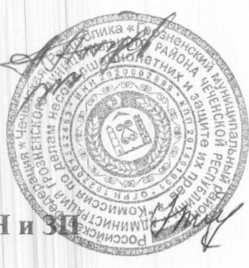 По состоянию на 25.04.2019 г назначено наказание в виде                              Всего дел	- 15предупреждений -14 штрафов	- 1дел прекращенных в связи с истечением срока давности совершения правонарушения - 0Ответственный секретарь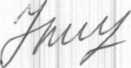 